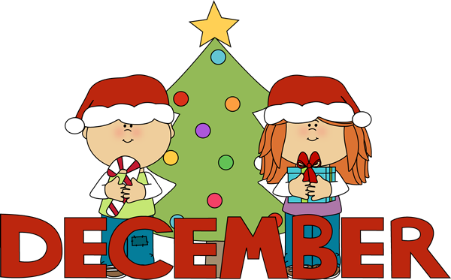                Mrs. Martinez’ AM Class               Mrs. Martinez’ AM Class               Mrs. Martinez’ AM Class               Mrs. Martinez’ AM Class               Mrs. Martinez’ AM Class               Mrs. Martinez’ AM Class               Mrs. Martinez’ AM ClassSundayMondayTuesdayWednesdayThursdayFridaySaturday12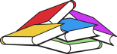 Day 13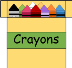 Day 24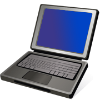 Day 35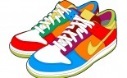 Day 46Day 17Breakfast with Santa!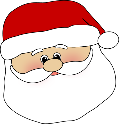 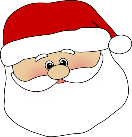 89Day 210Day 311Day 412Day 113Art AppreciationMovieNight!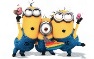 Day 214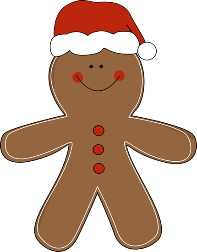 1516Day 317Day 418Day 119Day 220WinterParty!Day 321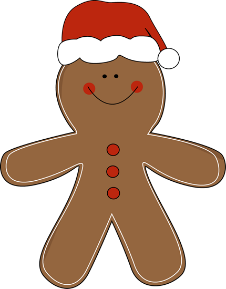 22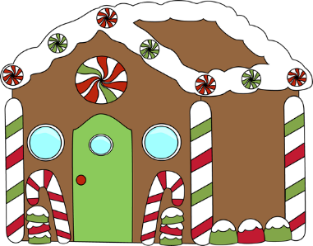 2324252627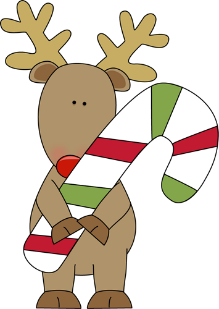 28293031